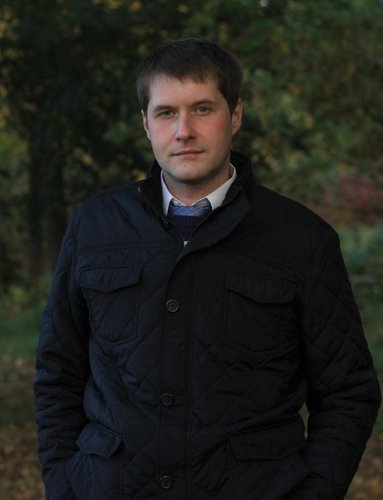 Гарцуев Александр АлександровичМужчина, 36 лет, родился 18 мая 1984+7 (965) 0008311 — предпочитаемый способ связиa.gartcuev@mail.ruSkype: a.gartcuevДругой сайт: https://vk.com/id557179723Проживает: Санкт-ПетербургГражданство: Россия, есть разрешение на работу: РоссияНе готов к переезду, готов к командировкамЖелаемая должность Желаемая должность Желаемая должность ЮристЗанятость: полная занятостьГрафик работы: полный день
Желательное время в пути до работы: не имеет значенияЮристЗанятость: полная занятостьГрафик работы: полный день
Желательное время в пути до работы: не имеет значенияЮристЗанятость: полная занятостьГрафик работы: полный день
Желательное время в пути до работы: не имеет значенияОпыт работы —10 лет 3 месяцаОпыт работы —10 лет 3 месяцаОпыт работы —10 лет 3 месяцаАвгуст 2019 — настоящее время
Частная практикаСанкт-ПетербургЮристСоставление широкого спектра юридических документов: гражданско-правовых договоров, претензионных и согласовательных актов, исковых заявлений и другой юридически значимой документации. Представление интересов клиентов в судах всех инстанций, в государственных органах, а также в переговорах с контрагентами.
Представление интересов СК "Проминстрах" в Арбитражном суде Санкт-Петербурга и Ленинградской области в отношениях с застройщиками и Фондом защиты прав граждан - участников долевого строительства.
Ведение дел о банкротстве физических лиц в рамках процедур реструктуризации долгов и реализации имущества.Ноябрь 2010 — Июль 2019
8 лет 9 месяцевООО "Центр Правовой Помощи по ОСАГО и КАСКО"Санкт-ПетербургГенеральный директор, ведущий юристОбщее руководство организацией; полный цикл работы по взысканию денежных средств со страховых компаний в сфере автострахования (КАСКО, ОСАГО, ДСАГО, физлица), а именно: поиск и проработка потенциальных клиентов; консультирование клиентов по правовым вопросам в сфере автострахования; претензионная работа со страховыми компаниями; досудебное урегулирование страховых споров; подготовка документов, исковых заявлений; подготовка отзывов на исковые заявления, возражений, ходатайств, заявлений в суд;  представление интересов клиентов в судах общей юрисдикции всех уровней; в арбитражных судах первой и апелляционной инстанции; представление интересов клиентов в исполнительном производстве.Ноябрь 2009 — Май 2010
7 месяцевООО "АвтоПравоЗащита"Санкт-Петербург, www.proautopravo.ru/Юристсудебное представительство интересов автовладельцев:
1. В рамках административного права (возврат водительских удостоверений, полный объем юридических услуг по статьям 12.8; 12.15; 12.24 и др. КоАП РФ);
2. В рамках страхового права (досудебное и судебное урегулирование споров по КАСКО, ОСАГО, ДСАГО).ОбразованиеОбразованиеОбразованиеВысшееВысшееВысшее20062006Федеральное государственное образовательное учреждение высшего профессионального образования «Санкт-Петербургский государственный университет»Юридический факультет, кафедра коммерческого праваКлючевые навыкиКлючевые навыкиКлючевые навыкиЗнание языковЗнание языковРусский — РоднойАнглийский — C1 — ПродвинутыйНавыкиНавыкиАвтострахование  Претензионная работа  Договорная работа  Составление исков  Опыт судебных разбирательств  Работа с большим объемом информации  Ориентация на результат  Арбитражные суды  Суды общей юрисдикции  КлиентоориентированностьДополнительная информацияДополнительная информацияДополнительная информацияОбо мнеОбо мнеПозитивный настрой, доброжелательность, стрессоустойчивость, ответственность и коммуникабельность, желание работать в профессиональном коллективе.